Sixth Grade Math AssignmentDirections: Complete the math problems below on the Microsoft Word document. When you are finished you will submit in Teams.Perimeter: the total of the outside edgesArea: the total space inside a shape, found by multiplying base x heightExample: 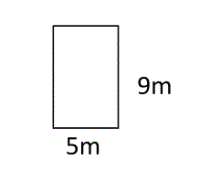 Problems: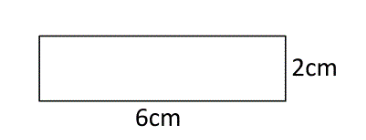 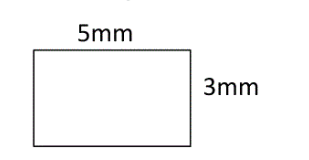 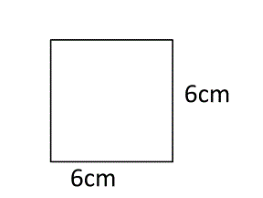 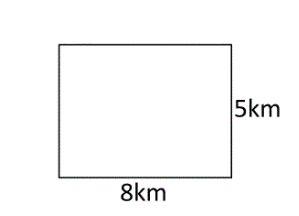 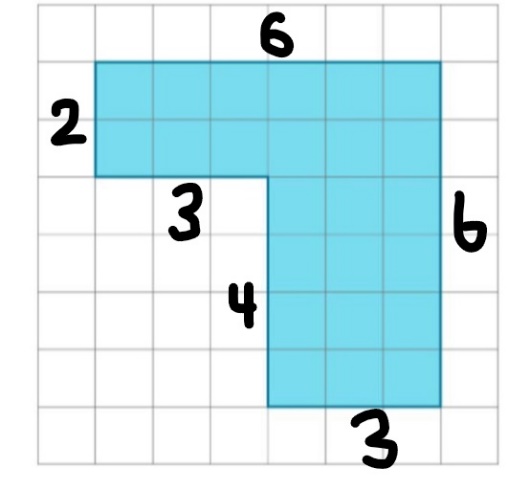 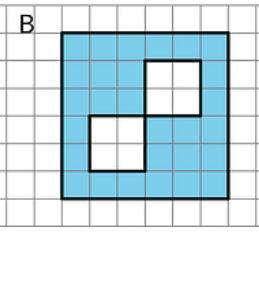 Perimeter28 mArea45 square metersPerimeter cmArea square cmPerimeter mmArea square mmPerimeter cmArea square cmPerimeterkmAreasquare kmPerimeterUnitsAreaSquare UnitsAreaSquare units